                                   МКОУ «Новокаякентская СОШ»с. НовокаякентКаякентский район Республика Дагестан          Дидактический материал по теме:            «Постэмбриональный период развития»                                     (для учащихся 10 классов)Автор: учитель биологии		МКОУ «Новокаякентская СОШ»Умалатова Равганият Бийбулатовна                                          с.Новокаякент                                             2017 г.  Пояснительная запискаДанный дидактический материал «Постэмбриональный период развития» рекомендуется для учащихся 10 класса. Материал включает карточки, на которые учащиеся дают письменный ответ. Карточки рекомендуются для проверки знаний, учащихся о постэмбриональном периоде развития.Задачи: проверка знаний учащихся о постэмбриональном периоде развития.Оборудование: карточки с заданиями.Деятельность учащихся: написание учащимися ответов на карточки.Деятельность учителя: обеспечение учащихся листками и карточками.  Проверка и анализ ответов на карточки. Дидактический материал по теме: «Постэмбриональный период развития» Карточка № 11.Вставьте в текст пропущенные термины из предложенного перечня, используя для этого цифровые обозначения. Запищите в текст цифры, выбранных ответов, а затем получившуюся последовательность цифр (по тексту) запищите в таблицу.… (А) период - период от рождения или выхода из яйцевых оболочек до смерти сопровождается ростом.	Различают два основных типа онтогенеза: прямое и … (Б). При прямом развитии родившийся организм в основном сходен со взрослым, а стадии … (В) отсутствует. При …(Г) развитии образуется личинка, отличающаяся от взрослого организма внешним и внутренним строением, а также характером питания, способом передвижения и рядом других особенностей. У насекомых развитие непрямое, превращение может быть полное и … (Д).Перечень терминов:1) метаморфоз2) неполное3) постэмбриональный	4) непрямое5) онтогенезОтвет: 2. Какие способы развития показаны на рисунках А и Б? Какие стадии характерны? Для каких насекомых характерны?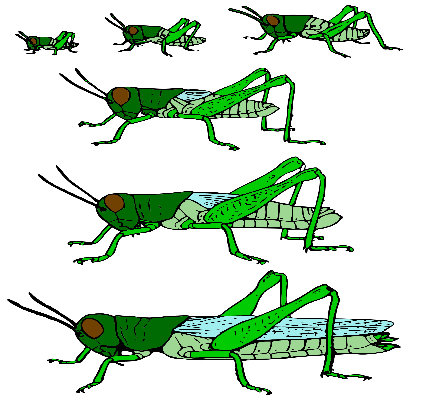 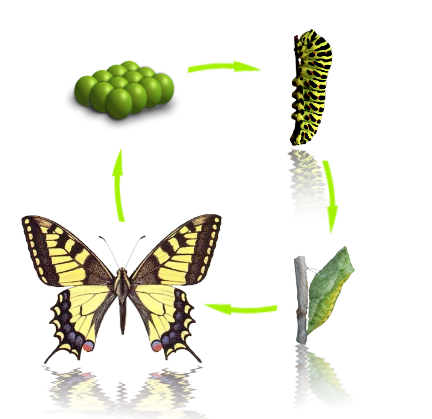 А	               Б3. Карточка № 21. Какое развитие показано на рисунке? Опишите.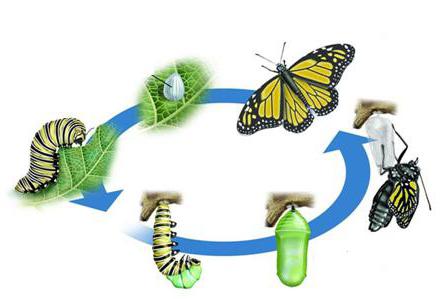 2. Установите соответствие между особенностями развития и типом: 1) Прямое развитие, 2) Непрямое развитие. Запишите цифры 1 и 2 в правильном порядке.Ответ:3. Охарактеризуйте постэмбриональный период развития. Какие этапы в нем различают?Карточка № 3  1. Какое развитие изображено на рисунке? Опишите. Для каких животных   характерен?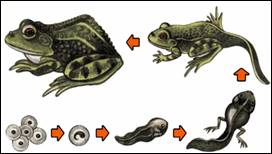 2. Установите соответствие между насекомыми и типом их развития:1) Развитие с неполным превращением 2) Развитие полным превращением. Запишите цифры 1 и 2 в правильном порядке.Ответ:3. В чем проявляется преимущество непрямого развития перед прямым? Докажите это.Источники информации:1.Захаров В.Б., Мамонтов С.Г., Сонин Н.И.  Общая биология: учебник для 10-11 кл. М.: Дрофа,2006.2.Биология 10 класс: поурочные планы. Автор-составитель О. Л. Ващенко, 2007.3.http://fb.ru/misc/i/gallery/35703/1205967.jpg 4.http://d3mlntcv38ck9k.cloudfront.net/content/konspekt_image/199019/affb0190_9a55_0132_6d90_019b15c49127.jpg 5.https://upload.wikimedia.org/wikipedia/ru/d/d1/Неполный_метаморфоз_насекомых.png 6.http://insects.ucoz.ru/Statbi/razvitie_babochki.png АБВГДОсобенности развития Тип развитияА) Личинка отличается от имаго по строению1) прямое развитие2) непрямое развитиеБ) Среда обитания и пища у личинки и имаго сходны1) прямое развитие2) непрямое развитиеВ) Личинка похожа на имаго1) прямое развитие2) непрямое развитиеГ) Проходит в 3 стадии1) прямое развитие2) непрямое развитиеД) Проходит 4 стадии1) прямое развитие2) непрямое развитиеЕ) У личинки недоразвита половая система1) прямое развитие2) непрямое развитиеАБВГДЕНасекомыеТип развитияА) Майский жук1) развитие с неполным превращением 2) развитие   с полным превращениемБ) Медоносная пчела1) развитие с неполным превращением 2) развитие   с полным превращениемВ) Капустная белянка1) развитие с неполным превращением 2) развитие   с полным превращениемГ) Азиатская саранча1) развитие с неполным превращением 2) развитие   с полным превращениемД) Обыкновенный комар1) развитие с неполным превращением 2) развитие   с полным превращениемЕ) Рыжий таракан1) развитие с неполным превращением 2) развитие   с полным превращениемАБВГДЕ